O G Ł O S Z E N I EW dniu 23.02.2016 (wtorek) odbędzie się zorganizowanewyjście do Schroniska dla Małych Zwierząt w Jeleniej Górze.Spotykamy się o godz. 16:00 przed bramą schroniska przy ul. Spółdzielczej 33A. Kończymy zajęcia o godz. 18:00.          Zapraszam 10-u pierwszych wychowanków,którzy wpiszą się na listę znajdującą się w pokoju wychowawców .UWAGA: Proszę wziąć ze sobą ubrania na przebranie.                                                                                                                                         												 nauczyciel-wychowawca :  Patrycja Piela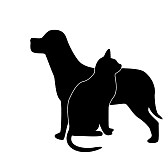 